ПАМЯТКА №1 По обеспечению безопасности для сопровождающего в автобусе при осуществлении перевозки учащихся.Обязанности сопровождающих лиц: 1. Перед поездкой сопровождающий  проходит инструктаж по безопасности перевозки детей, отметки о котором заносятся в книгу учета инструктажей.2. Во время движения автобуса сопровождающий должен находиться на передней площадке салона. 3. Сопровождающий должны знать, где находятся предметы пожаротушения в салоне автобуса, уметь пользоваться ими, а также должен быть ознакомлен о спасательных мерах при авариях. 4. Посадка и высадка обучающихся производится после полной остановки автобуса под руководством сопровождающего. 5. Перед началом движения сопровождающий должен убедиться, что количество детей не превышает число посадочных мест, все пассажиры пристегнуты ремнями безопасности,  окна с левой стороны закрыты, и подать команду на закрытие дверей. 6. Во время движения сопровождающий обеспечивает порядок в салоне, не допускает подъем обучающихся с мест и хождение по салону. 7. При высадке сопровождающий выходит первым и направляет обучающихся вправо по ходу движения за пределы проезжей части..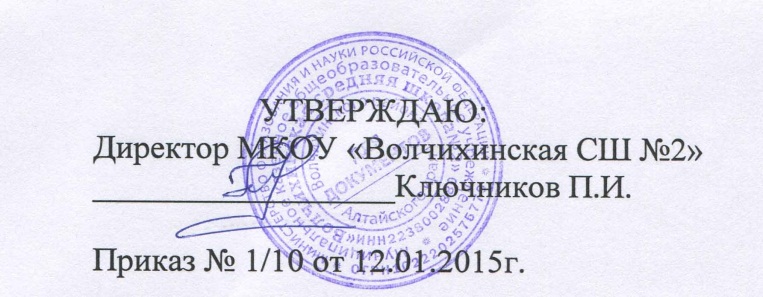 